КРАТКИЙ ОБЗОР ПЕРВИЧНОГО РЫНКА ЖИЛОЙ НЕДВИЖИМОСТИ Г.ТЮМЕНИ ЗА МАРТ –– 2017Г.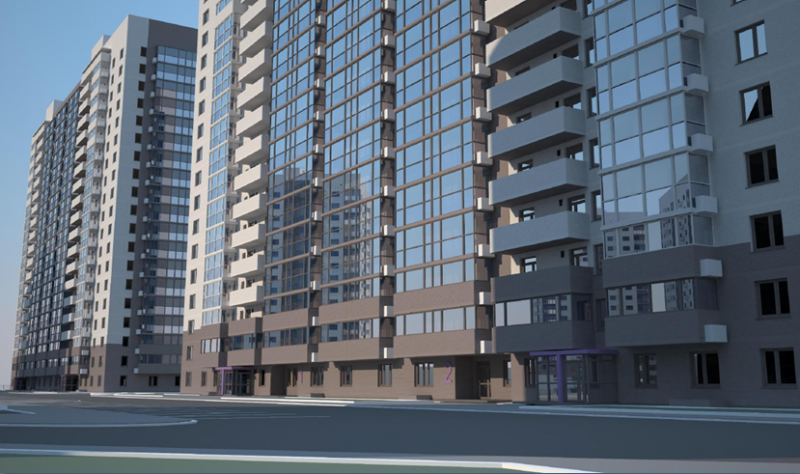 ОСНОВНЫЕ ВЫВОДЫОбщий объем предложения на первичном рынке жилой недвижимости в марте 2017 года составил порядка 14,2 тыс. объектов, что на 0,23% меньше, чем в предыдущем месяце.В марте 2017 года стартовали продажи квартир 3-х объектов, расположенных в районах Тюменский мкр и Антипино.Удельная цена предложения в марте текущего года сложилась на уровне 52775 руб./кв.м, относительно предыдущего месяца снижение составило порядка 0,22%.47982 руб./кв.м составила удельная цена продаж в марте 2017 года.Район Плеханово по-прежнему занимает первое место по объему предложения, в марте 2017 года его доля составила 18,4%.1. Анализ предложения на первичном рынке г. Тюмени за март 2017г.В марте 2017 года стартовали продажи квартир 3-х объектов, расположенных в районах Тюменский и Антипино. По итогам месяца общий объем предложения на первичном рынке в г. Тюмени сложился на уровне 14,2 тыс. объектов, что на 0,23% меньше чем в предыдущем месяце.По итогам месяца доля однокомнатных квартир составила 53,2%; на двухкомнатные приходится 33,6%; доля трехкомнатных – 11,8% и 1,1% - многокомнатные.Источник: база компании «Этажи», 2017г.Рис. 1.1. Распределение новостроек по размеру квартирВ структуре предложения квартир с учетом квадратуры большая часть однокомнатных квартир в основном сосредоточена в диапазоне от 40 до 45 кв.м (21%), среди двухкомнатных 24% предлагаются в диапазоне площадей от 65 до 70 кв.м, среди трехкомнатных наибольшей популярность пользуются квартиры с площадью менее 75 кв.м (30%).Источник: база компании «Этажи», 2017г.Рис. 1.2. Структура предложения по площадям в разрезе размеров квартирВ марте 2017 года доля объектов в домах монолитно-каркасного исполнения составила порядка 44,2%, около 5 тыс. объектов в кирпичном исполнении (33,8%), доля панельных – 18,2% и доля блочных 3,7%. Источник: база компании «Этажи», 2017г.Рис. 1.3. Структура предложений в разрезе по типу домостроенияКоличество объектов класса эконом в марте 2017 года составило более 11,5 тыс. объектов, это порядка 81,5% от общего объема предложения, 2,2 тыс. объектов представлены в комфорт-классе (15,7%), бизнес – 2,8%. Предложения элит класса в г. Тюмени отсутствуют.Источник: база компании «Этажи», 2017г.Рис. 1.4. Структура предложений в разрезе по классамБольшая часть однокомнатных квартир представлена в ценовом диапазоне от 1500 до 2000 тыс.руб. (36%). Больше трети (35%) двухкомнатных квартир сосредоточены в диапазоне от 2500 до 3000 тыс.руб. Менее 3500 тыс.руб.– на такой отметке остановилось порядка 32% трехкомнатных квартир.Источник: база компании «Этажи», 2017г.Рис. 1.5. Структура новостроек г. Тюмень по диапазонам цен в разрезе по размеру квартирРайон Плеханово по-прежнему занимает первое место по объему предложения, в марте 2017 года его доля составила 18,4%, за ним следует район Тюменская слобода (14,7%), на третьем месте группа районов Мыс, Тарманы, Матмассы (10,1%). С выходом новых объектов доли предложения в Тюменском мкр. и в районе Антипино выросли и составили 5,9% и 3,4% соответственно.Источник: база компании «Этажи», 2017г.Рис. 1.6. Структура предложений на первичном рынке г. Тюмени по районамАнализ ценовой ситуации на первичном рынке жилой недвижимости г. Тюмени за мартУдельная цена предложения в марте 2017 года сложилась на уровне 52775 руб./кв.м, относительно предыдущего месяца изменение составило -0,22%().Источник: база компании «Этажи», 2017г.Рис. 2.1. Динамика удельной цены предложения на первичном рынке жильяВ марте удельная цена предложения однокомнатных квартир составила 52995 руб./кв.м, двухкомнатных – 51894 руб./кв.м, цена за квадратный метр трехкомнатных квартир равна 53168 руб./кв.м и многокомнатных – 64651 руб./кв.м.Источник: база компании «Этажи», 2017г.Рис. 2.2. Удельная цена предложения на первичном рынке в разрезе по количеству комнатНаибольшая удельная цена предложения в разрезе по классам недвижимости в марте 2017 года составила 84400 руб./кв.м на объекты бизнес класса. Класс комфорт в среднем предлагается с ценой 58251 руб./кв.м, и эконом класс – 50620 руб./кв.м.Источник: база компании «Этажи», 2017г.Рис. 2.3. Удельная цена предложения на первичном рынке в разрезе по классуСамая высокая удельная цена в разрезе по районам города по-прежнему остается в районе Драмтеатра, в марте 2017 она остановилась на отметке 83555 руб./кв.м, далее в порядке убывания район исторического центра (80970 руб./кв.м) и район Дома печати (77415 руб./кв.м) и т.д. Неизменно в тройке районов с самыми низкими удельными ценами остаются: 5-м Заречный мкр. - 43998 руб./кв.м, Антипино – 38919 руб./кв.м и Нефтяников – 36502 руб./кв.м.Источник: база компании «Этажи», 2017г.Рис. 2.4. Удельная цена предложений новостроек г. Тюмень в разрезе по районамТаблица 2.1Удельные цены предложения в разрезе по районам городаПриложение 1. Числовая пространственно-параметрическая модель первичного рынка г. Тюмени за март 2017г.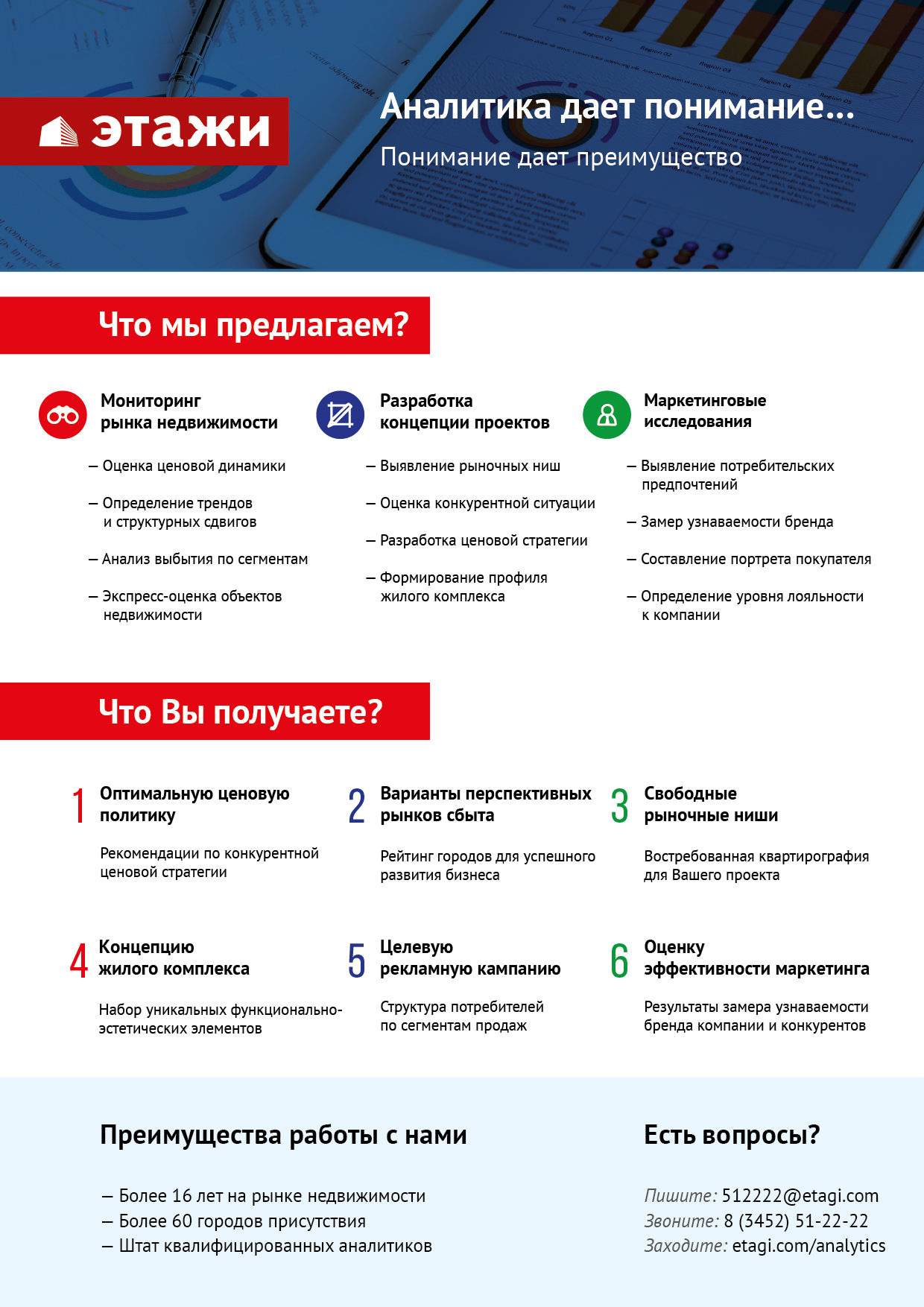 РайонУдельная цена, руб./кв.мУдельная цена, руб./кв.мПриростПриростРайонФевраль 2017Март 2017руб./кв.м%2-й Заречный мкр5669356217-476-0,83-й Заречный мкр6011160095-16-0,035-й Заречный мкр4404343998-44-0,106 мкр55615563637481,3Антипино385863981912343,2Войновка4793947738-201-0,4Восточный-24793247767-166-0,3Восточный-34641253113670214,4Дом Обороны5441153016-1395-2,6Европейский мкр6608965547-542-0,8Лесобаза5022849622-606-1,2Маяк5043149709-722-1,4МЖК52318531698511,6ММС5243552331-104-0,2Московский тракт4970249789870,2Мыс, Тарманы, Матмассы5240151883-518-1,0Нефтяников3664036502-138-0,4Ожогина7006568785-1280-1,8Плеханово4637845998-380-0,8Тюменская слобода5053450208-326-0,6Тюменский мкр54553547511980,4Центр: Дом печати7746977415-54-0,1Центр: Драмтеатр8410583555-550-0,7Центр: Исторический80183809707881,0Центр: КПД6500864161-848-1,3Центр: Студгородок596635966850,0Червишевский тракт7101470693-321-0,5Югра4735346869-484-1,0Южный мкр6402161694-2326-3,6Номер столбцаПоказатель1Объем выборки, шт.2Средняя цена, руб.3СКО, руб.4Погрешность, руб.5Погрешность, %6Минимум, руб.7Максимум, руб.8Медиана, руб.9Средняя площадь, кв.м.10СКО, кв.м.11Погрешность, кв.м.12Погрешность, %13Минимум, кв.м.14Максимум, кв.м.15Медиана, кв.м.16Удельная цена, руб./кв.м.17СКО, руб./кв.м.18Погрешность, руб./кв.м.19Погрешность, %20Минимум, руб./кв.м.21Максимум, руб./кв.м.22Медиана, руб./кв.м.23Средневзвешенная, руб./кв.м.КлассРазмер квартир1234567891011121314151617181920212223ВсеВсе1422927090671621245271841,075800027590000234000050,8422,600,380,716,56267,2046,9452776106601790,3319151437285041753290Все1-комн76101873513807043185041,075800021680000183865035,2310,710,250,716,56150,8435,495299585051950,4346721437285142453184Все2-комн477831931531045939302660,9154900012360000294788061,2910,010,290,534,20112,8061,2751894113243280,6319451160404979152103Все3-комн1682461969821354661041692,3209900014540000404000085,4018,540,901,155,50152,3483,8553168153397481,4319151130055000054094Всемногокомн159794123740754826484568,21560000275900006480000118,2838,326,105,231,68267,20108,80646511415222523,5339111252356174167139ЭкономВсе115972358417952152176840,77580008900000224959047,4819,570,360,816,56157,3044,405062075741410,3319151016675002949668Эконом1-комн66011748965523158128790,77580007001325175100033,939,800,240,716,56127,6435,025191563501560,3346721016675084051553Эконом2-комн36462891835508194168350,615490004890000289000059,528,810,290,534,2097,8060,604909981862710,631945853604901048588Эконом3-комн12733822810848139475611,220990007083675376000080,7413,230,740,957,90129,4681,704784896625421,131915853604717047345многокомн7751373646917451586973,131300008900000524000089,9913,223,033,482,13157,3088,6657488633714542,533911619175765457089КомфортВсе222735575871759376745812,1148000017689000325000060,2623,170,981,628,24244,9057,3058251124515280,9386701010995417859041Комфорт1-комн9202453200833356549802,214800006500000217600042,4410,290,681,628,24136,0042,3057622125178261,4388551010995417857805Комфорт2-комн98137469441104041705351,922406828125000333000064,699,170,590,944,1493,7063,3457400118727581,340925900085310857919Комфорт3-комн284580188620475352434274,2299000013500000564000092,3423,392,783,055,50151,5483,97627201358816152,6386701001685852662834Комфортмногокомн428150318311370697255811,91560000176890006900000130,0135,8211,198,631,68244,90130,2561671923528844,747680750005998562689БизнесВсе405808395336098793591964,4258000027590000729524095,0635,603,543,741,06267,2089,33844001414814081,7510171437287954085043Бизнес1-комн895118796363440877485815,1258000021680000444390857,1920,904,467,841,06150,8454,98852671512332243,8608201437288036089499Бизнес2-комн151687087916649982718934,0300000012360000670000081,8313,332,182,748,52112,8084,15836061156418882,3525081160407954083962Бизнес3-комн1251004927223312934187134,243000001454000010371606117,0716,512,972,574,33152,34118,34856481572928253,3510171130058170085837Бизнесмногокомн4013119157361910811590428,898000002759000012071625160,4326,638,535,3131,87267,20154,06815671546349526,1598801252357708081777